A’Sharqiyah UniversityBachelor of Science in Water Engineering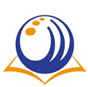 CALL FOR APPLICATIONS   February 2022 Bachelor of Science in Water EngineeringAPPLICATIONS Applications are invited from prospective students who would like to undertake the above program on a full time or part-time basis starting in February 2022. Students who require extra information should contact: Professor Sam Wamuziri Dean for the College of Engineering A’Sharqiyah University P.O. Box 42, Postal Code 400Ibra.Sultanate of Oman Direct line:    +968 2540 1200Mobile:  +968 9179 7014Email: s.wamuziri@asu.edu.omADMISSION REQUIREMENTS To gain admission to the program, a student:• should have successfully completed the courses of all subjects of the general education diploma or equivalent, Pure Mathematics and either Physics or Chemistry;• should achieve the standards set for the subjects of the General Foundation Program;• should have studied subjects which qualify him/her to be enrolled in programs in the College of Engineering;• Must be medically fit.  The duration of the program is four years for full time students. Students who hold a Diploma in Civil, Environmental or other related discipline will be considered for advanced entry to the program. The duration of the program in this case will be shorter depending on the number of credits from which they exempted.                                PROGRAM OVERVIEWThis program was developed by the College of Engineering at A’Sharqiyah University with the objective of developing the next generation of water engineers in the MENA (Middle East and North Africa) region and to provide them with broad, technical-orientated knowledge in water-related engineering and the natural sciences. The program evaluates the complex challenges facing the water sector in dry climatic regions, develops appropriate academic and scientific problem-solving strategies, and teaches students how to work in international project teams on multidisciplinary projects in order to manage scarce water resources in an integrated and a sustainable manner. PROGRAM LEARNING OUTCOMESOn completion of the program, graduates will be able to:Apply technical knowledge and skills in water engineering and the natural sciences.Evaluate the complex challenges facing the water sector in dry climatic regions.Analyze and solve problems in water resources management, water and wastewater treatment plant design, water chemistry analysis, and other related fields.Synthesize problems and apply appropriate solutions in water engineering.Develop appropriate academic and scientific problem-solving strategies.Work in international project teams and on multidisciplinary projects in order to manage water resources in an integrated and a sustainable manner. CAREER OPPORTUNITIESThe engineering sector will continue to be an essential contributor to the future sustainable development of the MENA region. Furthermore, there will always be great demand for qualified and experienced engineers to implement the nations’ economic diversification strategy and to enhance the social and economic development of the region. Graduates from the BSc Water Engineering program will find employment involving the engineering and design of hydraulic structures, water and wastewater treatment systems, desalination plants, water and chemical laboratories, municipalities, dams and power generation, oil and gas companies and many other major facilities. Graduates from the program may pursue further studies leading to award of a Master’s degree or Doctor of Philosophy.PROGRAMME CONTENTThe taught elements of the program comprise an integrated package of University requirements, College requirements, Major requirements and Technical elective courses. All degree students must also complete an eight-week internship training course in addition to the taught courses of the program.Level I English Communication Skills IEnglish Communication Skills IIComputer ApplicationsEngineering LaboratoriesCalculus 1Calculus IIPhysics IPhysics IIIslamic CivilizationWater ChemistryLevel II SurveyingEngineering GeologyEngineering DrawingCivil Engineering MaterialsWater treatmentFluid MechanicsWater MicrobiologyIntroduction to Water TreatmentLevel III Engineering HydrologyWater Supply TechnologyComputer Applications in Water ResourcesHydraulics EngineeringSolid Waste ManagementProbability and StatisticsIrrigation and Drainage TechnologyWastewater TreatmentPump Station DesignLEVEL IVRenewable EnergyCapstone Design Project IWater Laws and LegislationsDesalination EngineeringHydraulic StructuresWater Resources EngineeringHydrogeology and Groundwater ContaminationWater Engineering Elective IWater Engineering Elective IIWater Engineering Elective IIISummer InternshipWater Engineering ElectivesAdvanced Wastewater TreatmentCoastal EngineeringGroundwater RemediationAdvanced Technology in DesalinationArid Zone HydrologyWater Engineering ElectivesNano-technology in Water ApplicationsWater-Borne DiseasesSpecial Topics in Water EngineeringWater Pollution ControlDesign & Management of Irrigation Systems